СОВЕТ ДЕПУТАТОВБАРСУКОВСКОГО СЕЛЬСКОГО ПОСЕЛЕНИЯМОНАСТЫРЩИНСКОГО РАЙОНА СМОЛЕНСКОЙ ОБЛАСТИ                                                      РЕШЕНИЕот  20 февраля 2013года №3О внесении изменений в решение №15 от 27 октября 2009г Барсуковского сельского поселения Монастырщинского районаСмоленской области «Об установлении земельногоналога на территории муниципального образования Барсуковского сельского поселенияМонастырщинского района Смоленской области»     В соответствии с ч. 7ст.1 Федерального закона от 29 ноября 2012 года №202 –ФЗ «О внесении изменений в часть вторую Налогового кодекса Российской Федерации». Федеральным законом от 06.10.2003 года №131-ФЗ «Об общих принципах организации местного самоуправления в Российской Федерации» Уставом Барсуковского сельского поселения Совет депутатовРЕШИЛ:1.Внести в Положение о земельном налоге, утвержденное решением №15 от 27 октября2009года Барсуковского сельского поселения Монастырщинского района Смоленской области «Об установлении земельного налога на территории муниципального образования Барсуковского сельского поселения Монастырщинского района Смоленской области изменения:1)В части 2 статьи 3 исключить пункт 3 следующего содержания «земельные участки, ограниченные в обороте в соответствии с законодательством Российской Федерации, предоставленные для обеспечения обороны, безопасности, и таможенных нужд».2)Часть 1 статьи 9 дополнить пунктом следующего содержания:«0,3 процента в отношении земельных участков  , ограниченных в обороте в соответствии с законодательством Российской Федерации, предоставленные для обеспечения обороны, безопасности и таможенных нужд.»2.Настоящее решение подлежит официальному опубликованию и вступает в силу   по истечении одного месяца со дня официального опубликования.Глава муниципального образованияБарсуковского сельского поселенияМонастырщинского районаСмоленской области:                                                    А.С.Морозова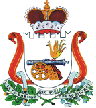 